СОБРАНИЕ ДЕПУТАТОВ АГАПОВСКОГО МУНИЦИПАЛЬНОГО РАЙОНА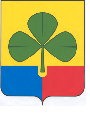 ЧЕЛЯБИНСКОЙ ОБЛАСТИСЕМЬДЕСЯТ ЧЕТВЕРТОЕ ЗАСЕДАНИЕ ПЯТОГО СОЗЫВАРЕШЕНИЕот 26.08.2020 г.                                                                   	                     № 606с. АгаповкаОб утверждении Положения об общественныхобсуждениях по отдельным вопросам градостроительной деятельности в Агаповском муниципальном районеЧелябинской областиВ соответствии с Градостроительным кодексом Российской Федерации,  Федеральным законом от 06.10.2003 N 131-ФЗ "Об общих принципах организации местного самоуправления в Российской Федерации", руководствуясь Уставом Агаповского муниципального района Челябинской области, Собрание депутатов Агаповского муниципального района РЕШАЕТ:1.  Утвердить Положение об общественных обсуждениях по отдельным вопросам градостроительной деятельности в Агаповском муниципальном районе Челябинской области (прилагается).2. Настоящее решение опубликовать в  газете "Агаповский вестник" и разместить на официальном сайте Агаповского муниципального района.3. Настоящее решение вступает в силу со дня его официального опубликования.4. Организацию выполнения настоящего решения возложить на постоянную комиссию по законодательству, праву и местному самоуправлению (Манторов Ю.В.), постоянную комиссию по строительству, связи, ЖКХ, энергетики и транспорту (Варлаков А.А.) и заместителя главы Агаповского муниципального района по строительству, ЖКХ, транспорту, связи и энергетике (Стрижов С.И.).Глава Агаповского муниципального района                            Б.Н. ТайбергеновПредседатель Собрания депутатовАгаповского муниципального района                                       С.А. УльянцевУТВЕРЖДЕНОрешением Собрания депутатов Агаповского муниципального районаот 26.08.2020 г. № 606"Об утверждении Положения об общественных обсуждениях по отдельным вопросам градостроительной деятельности в Агаповском муниципальном районе Челябинской области"1. Общие положения1. Положение об общественных обсуждениях по отдельным вопросам градостроительной деятельности в Агаповском муниципальном районе Челябинской области (далее - Положение) определяет в соответствии с Градостроительным кодексом Российской Федерации:1) порядок организации и проведения общественных обсуждений;2) организатора общественных обсуждений;3) срок проведения общественных обсуждений;4) сайт, на котором размещаются проект, подлежащий рассмотрению на общественных обсуждениях, и информационные материалы к нему (далее - сайт);5) требования к информационным стендам, на которых размещаются оповещения о начале общественных обсуждений;6) форму оповещения о начале общественных обсуждений;7) порядок подготовки и форму протокола общественных обсуждений;8) порядок подготовки и форму заключения о результатах общественных обсуждений;9) порядок проведения экспозиции проекта, подлежащего рассмотрению на общественных обсуждениях, а также порядок консультирования посетителей экспозиции проекта, подлежащего рассмотрению на общественных обсуждениях.2. Действие настоящего Положения не распространяется на общественные отношения, регулируемые законодательством об общественном контроле.3. В настоящем Положении понятия используются в значениях, определенных законодательством.Не урегулированные настоящим Положением вопросы разрешаются в соответствии с законодательством.2. Порядок организации и проведения общественных обсуждений4. По проекту Генерального плана сельских поселений и (или) населенных пунктов Агаповского муниципального района, проекту Правил землепользования и застройки сельских поселений Агаповского муниципального района, проекту Решения Собрания депутатов Агаповского муниципального района (далее – Собраниедепутатов), предусматривающего внесение изменений в один из указанных утвержденных документов, по проекту планировки территории, проекту межевания территории, проекту постановления администрации Агаповского муниципального района (далее - администрация), предусматривающего внесение измененийв один из указанных утвержденных документов, проекту постановления администрации о предоставлении разрешения на условно разрешенный вид использования земельного участка или объекта капитального строительства, проекту постановления администрации о предоставлении разрешения на отклонение от предельных параметров разрешенного строительства, реконструкции объектов капитального строительства проводятся общественные обсуждения, за исключением случаев, предусмотренных Градостроительным кодексом Российской Федерации и другими федеральными законами.5. Участниками общественных обсуждений по проекту Генерального планасельских поселений и (или) населенных пунктов Агаповского муниципального района, проекту Правил землепользования и застройки сельских поселений Агаповского муниципального района, проекту Решения  Собрания депутатов, предусматривающему внесение изменений в один из указанных утвержденных документов, проекту планировки территории, проекту межевания территории, проекту постановления администрации, предусматривающего внесение изменений в один из указанных утвержденных документов, являются граждане, постоянно проживающие на территории, в отношении которой подготовлены данные проекты, правообладатели находящихся в границах этой территории земельных участков и (или) расположенных на них объектов капитального строительства, а также правообладатели помещений, являющихся частью указанных объектов капитального строительства.6. Участниками общественных обсуждений по проекту постановления администрации о предоставлении разрешения на условно разрешенный вид использования земельного участка или объекта капитального строительства, проекту постановления администрации о предоставлении разрешения на отклонение от предельных параметров разрешенного строительства, реконструкции объектов капитального строительства являются граждане, постоянно проживающие в пределах территориальной зоны, в границах которой расположен земельный участок или объект капитального строительства, в отношении которых подготовленыданные проекты, правообладатели находящихся в границах этой территориальной зоны земельных участков и (или) расположенных на них объектов капитального строительства, граждане, постоянно проживающие в границах земельных участков, прилегающих к земельному участку, в отношении которого подготовлен данный проект, правообладатели таких земельных участков или расположенных на них объектов капитального строительства, правообладатели помещений, являющихся частью объекта капитального строительства, в отношении которого подготовлены данные проекты, а в случае, если условно разрешенный вид использования земельного участка или объекта капитального строительства может оказать негативное воздействие на окружающую среду, также правообладатели земельных участков и объектов капитального строительства, подверженных риску негативного воздействия на окружающую среду в результате реализации данных проектов.7. Процедура проведения общественных обсуждений состоит из следующих этапов:1) оповещение о начале общественных обсуждений;2) размещение проекта, подлежащего рассмотрению на общественных обсуждениях, и информационных материалов к нему на  сайте и открытие экспозиции или экспозиций такого проекта. Проект Правил землепользования и застройки  сельских поселений Агаповского муниципального района, проект Решения Собрания, депутатов предусматривающий внесение изменений в Правила землепользования и застройки сельских поселений Агаповского муниципального района, подлежат опубликованию в периодическом печатном издании «Агаповский вестник», либо обнародованию путем размещения их на информационных стендах в порядке, установленном Главой Агаповского муниципального района.3) проведение экспозиции или экспозиций проекта, подлежащего рассмотрению на общественных обсуждениях;4) подготовка и оформление протокола общественных обсуждений;5) подготовка и опубликование заключения о результатах общественных обсуждений.8. Оповещение о начале общественных обсуждений по форме согласно Приложению N 1 к Положению, содержащее информацию, предусмотренную пунктом 24 Положения:1) не позднее чем за семь календарных дней до дня размещения на сайте проекта, подлежащего рассмотрению на общественных обсуждениях, он подлежит опубликованию в газете "Агаповский вестник". Оповещение может быть опубликовано также в иных средствах массовой информации;2) распространяется на информационных стендах, оборудованных около здания администрации, в местах массового скопления граждан и в иных местах, расположенных на территории, в отношении которой подготовлен соответствующий проект, и (или) в границах территориальных зон и (или) земельных участков, указанных в пункте 6 Положения (далее - территория, в пределах которой проводятся общественные обсуждения), иными способами, обеспечивающими доступ участников общественных обсуждений.9. Не позднее чем через десять дней со дня поступления заявления заинтересованного лица о предоставлении разрешения на условно разрешенный вид использования организатор общественных обсуждений направляет сообщения о проведении общественных обсуждений по проекту постановления администрации о предоставлении разрешения на условно разрешенный вид использования правообладателям земельных участков, имеющих общие границы с земельным участком, применительно к которому запрашивается данное разрешение, правообладателям объектов капитального строительства, расположенных на земельных участках, имеющих общие границы с земельным участком, применительно к которому запрашивается данное разрешение, и правообладателям помещений, являющихся частью объекта капитального строительства, применительно к которому запрашивается данное разрешение.10. В период размещения проекта, подлежащего рассмотрению на общественных обсуждениях, и информационных материалов к нему на  сайте и проведения экспозиции или экспозиций такого проекта участники общественных обсуждений, прошедшие в соответствии с частью 12 статьи 5.1 Градостроительного кодекса Российской Федерации идентификацию, вправе вносить предложения и замечания, касающиеся такого проекта:1) посредством  сайта;2) в письменной форме в адрес организатора общественных обсуждений;3) посредством записи в книге (журнале) учета посетителей экспозиции проекта, подлежащего рассмотрению на общественных обсуждениях.11. В соответствии с частью 12 статьи 5.1 Градостроительного кодекса Российской Федерации участники общественных обсуждений в целях идентификации представляют сведения о себе (фамилию, имя, отчество (при наличии), дату рождения, адрес места жительства (регистрации) - для физических лиц; наименование, основной государственный регистрационный номер, место нахождения и адрес - для юридических лиц) с приложением документов, подтверждающих такие сведения.Участники общественных обсуждений, являющиеся правообладателями соответствующих земельных участков и (или) расположенных на них объектов капитального строительства и (или) помещений, являющихся частью указанных объектов капитального строительства, также представляют сведения соответственно о таких земельных участках, объектах капитального строительства, помещениях, являющихся частью указанных объектов капитального строительства, из Единого государственного реестра недвижимости и иные документы, устанавливающие или удостоверяющие их права на такие земельные участки, объекты капитального строительства, помещения, являющиеся частью указанных объектов капитального строительства.Не требуется представление указанных в абзацах первом и втором настоящего пункта документов, подтверждающих сведения об участниках общественных обсуждений (фамилию, имя, отчество (при наличии), дату рождения, адрес места жительства (регистрации) - для физических лиц; наименование, основной государственный регистрационный номер, место нахождения и адрес - для юридических лиц), если данными лицами вносятся предложения и замечания, касающиеся проекта, подлежащего рассмотрению на общественных обсуждениях, посредством  сайта (при условии, что эти сведения содержатся на сайте). При этом для подтверждения сведений, указанных в абзацах первом и втором настоящего пункта, может использоваться единая система идентификации и аутентификации.12. Предложения и замечания, внесенные в соответствии с пунктом 10 Положения, подлежат регистрации, а также обязательному рассмотрению организатором общественных обсуждений, за исключением случая, предусмотренного пунктом 13Положения.13. Предложения и замечания, внесенные в соответствии с пунктом 10 Положения, не рассматриваются в случае выявления факта представления участником общественных обсуждений недостоверных сведений.14. Обработка персональных данных участников общественных обсуждений осуществляется с учетом требований, установленных Федеральным законом "О персональных данных".15. Организатором общественных обсуждений обеспечивается равный доступ к проекту, подлежащему рассмотрению на общественных обсуждениях, всех участников общественных обсуждений (в том числе путем предоставления при проведении общественных обсуждений доступа к  сайту в многофункциональных центрах предоставления государственных и муниципальных услуг и (или) помещениях администрации, подведомственных администрации организаций).3. Организатор общественных обсуждений16. Проводит общественные обсуждения комиссия, состав и порядок деятельности которой утверждаются постановлением администрации (далее - комиссия, организатор общественных обсуждений).17. При проведении общественных обсуждений по проекту Правил землепользования и застройки сельских поселений Агаповского муниципального района, по проекту Решения  Собрания депутатов, предусматривающего внесение изменений в Правила землепользования и застройкисельских поселений Агаповского муниципального района, организатором общественных обсуждений может выступать комиссия по подготовке проекта Правил землепользования и застройки администрации, состав и порядок деятельности которой утверждаются постановлением администрации.4. Срок проведения общественных обсуждений18. Срок проведения общественных обсуждений, за исключением общественных обсуждений, предусмотренных абзацем вторым настоящего пункта, исчисляется со дня опубликования оповещения о начале общественных обсуждений до дня опубликования заключения о результатах общественных обсуждений.Срок проведения общественных обсуждений по проекту Правил землепользования и застройки сельских поселений Агаповского муниципального района, по проекту Решения Собрания депутатов, предусматривающего внесение изменений в Правила землепользования и застройки сельских поселений Агаповского муниципального района, исчисляется со дня опубликования указанных проектов до дня опубликования заключения о результатах общественных обсуждений.19. Срок проведения общественных обсуждений составляет:1) по проекту Генерального планасельских поселений и (или) населенных пунктов Агаповского муниципального района, по проекту Решения Собрания депутатов, предусматривающего внесение изменений в Генеральный план сельских поселений и (или) населенных пунктов Агаповского муниципального района, - два месяца, при этом период размещения проекта и информационных материалов к нему на сайте и проведения экспозиции или экспозиций такого проекта не может быть менее сорока пяти календарных дней;2) по проекту Правил землепользования и застройки сельских поселений Агаповского муниципального района, по проекту Решения  Собрания депутатов, предусматривающего внесение изменений в Правила землепользования и застройки сельских поселений Агаповского муниципального района,, за исключением проекта решения Собрания депутатов, предусмотренного подпунктом 3 настоящего пункта, - два месяца со дня опубликования такого проекта, при этом период размещения проекта и информационных материалов к нему на  сайте и проведения экспозиции или экспозиций такого проекта не может быть менее сорока пяти календарных дней;3) по проекту Решения Собрания депутатов, предусматривающего внесение изменений в Правила землепользования и застройки в части внесения изменений в градостроительный регламент, установленный для конкретной территориальной зоны, - один месяц со дня опубликования такого проекта, при этом период размещения такого проекта и информационных материалов к нему на сайте и проведения экспозиции или экспозиций такого проекта не может быть менее двадцати календарных дней;4) по проекту планировки территории и проекту межевания - один месяц, при этом период размещения проекта на  сайте и информационных материалов к нему и проведения экспозиции или экспозиций такого проекта не может быть менее двадцати календарных дней;5) по проекту постановления администрации о предоставлении разрешения на условно разрешенный вид использования земельного участка или объекта капитального строительства - один месяц, при этом период размещения проекта и информационных материалов к нему на сайте и проведения экспозиции или экспозиций такого проекта не может быть менее двадцати календарных дней;6) по проекту постановления администрации о предоставлении разрешения на отклонение от предельных параметров разрешенного строительства, реконструкции объектов капитального строительства - один месяц, при этом период размещения проекта и информационных материалов к нему на сайте и проведения экспозиции или экспозиций такого проекта не может быть менее двадцати календарных дней.5. Сайт20. Сайтом, на котором размещаются проект, подлежащий рассмотрению на общественных обсуждениях, и информационные материалы к нему, является сайт администрации в информационно-телекоммуникационной сети "Интернет"https://www.agapovka.ru/.21. Сайт должен обеспечивать возможность:1) проверки участниками общественных обсуждений полноты и достоверности отражения на сайте внесенных ими предложений и замечаний;2) представления информации о результатах общественных обсуждений, количестве участников общественных обсуждений.6. Требования к информационным стендам, на которых размещаются оповещения о начале общественных обсуждений22. Информационные стенды размещаются в местах, предусмотренных подпунктом 2 пункта 8 Положения, и должны обеспечивать доступность для их просмотра участниками общественных обсуждений, а также защиту размещаемых на них оповещений от внешних воздействий.23. Тексты оповещений, размещаемых на информационных стендах, печатаются ярким, контрастным к основному фону шрифтом размером не менее 14 пунктов без исправлений.7. Форма оповещения о начале общественных обсуждений24. Оповещение о начале общественных обсуждений, оформленное согласно Приложению N 1 к Положению, содержит:1) информацию о проекте, подлежащем рассмотрению на общественных обсуждениях, и перечень информационных материалов к такому проекту;2) информацию о порядке и сроках проведения общественных обсуждений по проекту, подлежащему рассмотрению на общественных обсуждениях;3) информацию о сайте, на котором будут размещены проект, подлежащий рассмотрению на общественных обсуждениях, и информационные материалы к нему;4) информацию о месте, дате открытия экспозиции или экспозиций проекта, подлежащего рассмотрению на общественных обсуждениях, о сроках проведения экспозиции или экспозиций такого проекта, о днях и часах, в которые возможно посещение указанных экспозиции или экспозиций (в случае, если информационные стенды размещены в помещениях);5) информацию о порядке, сроке и форме внесения участниками общественных обсуждений предложений и замечаний, касающихся проекта, подлежащего рассмотрению на общественных обсуждениях.8. Порядок подготовки и форма протокола общественных обсуждений25. По окончании срока внесения участниками общественных обсуждений предложений и замечаний, касающихся проекта, подлежащего рассмотрению на общественных обсуждениях, организатор общественных обсуждений подготавливает и оформляет согласно Приложению N 2 к Положению протокол общественных обсуждений, в котором указываются:1) дата оформления протокола общественных обсуждений;2) информация об организаторе общественных обсуждений;3) информация, содержащаяся в опубликованном оповещении о начале общественных обсуждений, дата и источник его опубликования;4) информация о сроке, в течение которого принимались предложения и замечания участников общественных обсуждений, о территории, в пределах которой проводятся общественные обсуждения;5) все предложения и замечания участников общественных обсуждений с разделением на предложения и замечания граждан, являющихся участниками общественных обсуждений и постоянно проживающих на территории, в пределах которой проводятся общественные обсуждения, и предложения и замечания иных участников общественных обсуждений.26. К протоколу общественных обсуждений прилагается перечень принявших участие в рассмотрении проекта участников общественных обсуждений, включающий в себя сведения об участниках общественных обсуждений (фамилию, имя, отчество (при наличии), дату рождения, адрес места жительства (регистрации) - для физических лиц; наименование, основной государственный регистрационный номер, место нахождения и адрес - для юридических лиц).27. Участник общественных обсуждений, который внес предложения и замечания, касающиеся проекта, рассмотренного на общественных обсуждениях, имеет право получить выписку из протокола общественных обсуждений, содержащую внесенные этим участником предложения и замечания.9. Порядок подготовки и форма заключения о результатах общественных обсуждений28. На основании протокола общественных обсуждений организатор общественных обсуждений осуществляет подготовку заключения о результатах общественных обсуждений по форме согласно Приложению N 3 к Положению.29. В заключении о результатах общественных обсуждений указываются:1) дата оформления заключения о результатах общественных обсуждений;2) наименование проекта, рассмотренного на общественных обсуждениях, сведения о количестве участников общественных обсуждений, которые приняли участие в общественных обсуждениях;3) реквизиты протокола общественных обсуждений, на основании которого подготовлено заключение о результатах общественных обсуждений;4) содержание внесенных предложений и замечаний участников общественных обсуждений с разделением на предложения и замечания граждан, являющихся участниками общественных обсуждений и постоянно проживающих на территории, в пределах которой проводятся общественные обсуждения, и предложения и замечания иных участников общественных обсуждений. В случае внесения несколькими участниками общественных обсуждений одинаковых предложений и замечаний допускается обобщение таких предложений и замечаний;5) аргументированные рекомендации организатора общественных обсуждений о целесообразности или нецелесообразности учета внесенных участниками общественных обсуждений предложений и замечаний и выводы по результатам общественных обсуждений.30. Заключение о результатах общественных обсуждений подлежит опубликованию в газете "Агаповский вестник" и размещается на  сайте.10. Порядок проведения экспозиции проекта, подлежащего рассмотрению на общественных обсуждениях, порядок консультирования посетителей экспозиции проекта, подлежащего рассмотрению на общественных обсуждениях31. В день размещения проекта, подлежащего рассмотрению на общественных обсуждениях, и информационных материалов к нему на  сайте организатор общественных обсуждений открывает экспозицию или экспозиции такого проекта.32. Экспозиция организуется путем размещения на указанных в главе 6 Положения информационных стендах демонстрационных материалов.Демонстрационные материалы, подготовленные разработчиком проекта, представляют собой текст проекта, обоснование проекта, информационные материалы к проекту, сравнительные таблицы и иные материалы, наглядно отображающие содержание проекта, подлежащего рассмотрению на общественных обсуждениях.33. Место, дата открытия экспозиции или экспозиций проекта, подлежащего рассмотрению на общественных обсуждениях, сроки проведения экспозиции или экспозиций такого проекта, а также дни и часы, в которые возможно посещение указанных экспозиции или экспозиций, указываются в соответствии с подпунктом 4 пункта 24 Положения в оповещении о начале общественных обсуждений.34. Экспозиция или экспозиции проекта, подлежащего рассмотрению на общественных обсуждениях, проводятся в течение всего периода размещения такого проекта на  сайте.35. В ходе работы экспозиции организатором общественных обсуждений организуются консультирование посетителей экспозиции, распространение информационных материалов о проекте, подлежащем рассмотрению на общественных обсуждениях.36. Консультирование посетителей экспозиции осуществляется представителями организатора общественных обсуждений и (или) разработчика проекта, подлежащего рассмотрению на общественных обсуждениях, путем телефонной и (или) электронной связи.37. На информационных стендах, указанных в главе 6 Положения, размещается информация с указанием номера телефона, по которому осуществляется консультирование, дней и часов, в которые осуществляется консультирование по телефону, а также адреса электронной почты.38. Ответ на вопрос посетителя экспозиции дается в вежливой (корректной) форме по существу вопроса.Ответ на вопрос, заданный по телефону, должен начинаться с информации о наименовании организации, в которую обратился гражданин, фамилии, имени, отчества и должности сотрудника, принявшего телефонный звонок.Ответ на вопрос, направленный на электронную почту, дается в течение одного рабочего дня, следующего за днем поступления вопроса.Приложение N 1к Положению об общественных обсужденияхпо отдельным вопросам градостроительной деятельностив Агаповском муниципальном районе, утвержденное РешениемСобрания депутатов Агаповского муниципального районаот 26.08.2020 г.  № 606     Оповещение о начале общественных обсуждений по проекту ______________________________________________________________________________________     (наименование проекта, подлежащего рассмотрению на общественных                               обсуждениях)_________________________________________________________________________     С "___" ________________  года  до  "_______________"  организаторомобщественных слушаний ___________________________________________________            (наименование организатора общественных обсуждений, адрес его                                  местонахождения),проводятся общественные обсуждения по проекту ___________________________________________________________________________________________________.     (наименование проекта, подлежащего рассмотрению на общественных                               обсуждениях)     Перечень информационных материалов к вышеуказанному проекту:     1. _________________________________________________________________     2. _________________________________________________________________     3. _________________________________________________________________________________________________________________________________________.     Проект,  подлежащий  рассмотрению  на  общественных  обсуждениях,  и информационные  материалы к нему согласно  вышеуказанному  перечню  будут размещены с "___" ___________________ года до "___" ________________ года на сайте администрации  https://www.agapovka.ru.     Экспозиция  или  экспозиции  проекта,  подлежащего  рассмотрению  на общественных обсуждениях, будут открыты с "___" _________________ года до"___" ___________ года в _______________________________________________.       (место проведения экспозиции с указанием адреса местонахождения).     Посещение указанной экспозиции или экспозиций  проекта,  подлежащего рассмотрению на общественных обсуждениях,  возможно  в  следующие  дни  и часы:________________________________________________________________________.     Участники  общественных  обсуждений  вправе  вносить  предложения  и замечания, касающиеся проекта, подлежащего рассмотрению  на  общественных обсуждениях:посредством сайта;     2) в письменной форме в адрес организатора общественных обсуждений;     3) посредством записи в книге (журнале) учета посетителей экспозициипроекта, подлежащего рассмотрению на общественных обсуждениях.     Для  внесения   предложений   и   замечаний,   касающихся   проекта, подлежащего рассмотрению на общественных обсуждениях,  в  соответствии  счастью 12 статьи  5.1  Градостроительного  кодекса  Российской  Федерации участники общественных  обсуждений  в  целях  идентификации  представляют сведения о себе (фамилию, имя, отчество  (при  наличии),  дату  рождения, адрес места жительства (регистрации) - для физических лиц;  наименование, основной государственный регистрационный номер, место нахождения и  адрес- для юридических лиц) с  приложением  документов,  подтверждающих  такие сведения.     Участники  общественных  обсуждений,  являющиеся   правообладателями соответствующих земельных участков и (или) расположенных на них  объектов капитального строительства и (или) помещений, являющихся частью указанных объектов  капитального   строительства,   также   представляют   сведения соответственно  о  таких  земельных   участках,   объектах   капитального строительства,   помещениях,   являющихся   частью   указанных   объектов капитального   строительства,   из   Единого   государственного   реестра недвижимости и иные  документы,  устанавливающие  или  удостоверяющие  их права на такие земельные  участки,  объекты  капитального  строительства, помещения,   являющиеся   частью    указанных    объектов    капитального строительства.     Не требуется представление  указанных  в  абзацах  первом  и  втором настоящего  пункта  документов,  подтверждающих  сведения  об  участниках общественных обсуждений  (фамилию,  имя,  отчество  (при  наличии),  дату рождения, адрес места жительства  (регистрации)  -  для  физических  лиц; наименование,  основной  государственный  регистрационный  номер,   местонахождения и адрес - для юридических лиц), если данными  лицами  вносятся предложения и замечания, касающиеся проекта, подлежащего рассмотрению  на общественных обсуждениях, посредством  сайта  (при  условии, что  эти  сведения  содержатся  на  сайте).  При  этом   для подтверждения сведений, указанных в абзаце  первом  и  втором  настоящего пункта,   может   использоваться   единая   система    идентификации    и аутентификации.     В  случае  выявления  факта  представления  участником  общественных обсуждений  недостоверных  сведений  его  предложения  и   замечания   не рассматриваются.     Обработка персональных  данных  участников  общественных  обсуждений осуществляется с учетом требований, установленных Федеральным законом  "О персональных данных".     Председатель комиссии ________________________     _________________                             (фамилия, инициалы)            (подпись)Приложение N 2к Положению об общественных обсужденияхпо отдельным вопросам градостроительной деятельностив Агаповском муниципальном районе, утвержденное РешениемСобрания депутатов Агаповского муниципального районаот 26.08.2020 г.  № 606Протокол общественных обсужденийсело Агаповка                                                                         "____"_______________ года     Общественные обсуждения по проекту ________________________________________________________________________________________________________  (наименование проекта, рассмотренного на общественных обсуждениях)проводятся _____________________________________________________________.                (наименование организатора общественных обсуждений)     Оповещение о начале общественных обсуждений было  опубликовано  "__"________________ года в ________________________________________________.                                    (источник опубликования)     Общественные обсуждения проводятся с "___" ___________________ годадо "___" ___________________ года.     Проект, рассмотренный на общественных обсуждениях, и  информационные материалы к нему были размещены "___" ______________ года на  сайте администрации  https://www.agapovka.ru.     С "___" ____________ года до "___" ______________ года были  открыты экспозиция или экспозиции проекта в _____________________________________                     (место проведения экспозиции с указанием его адреса________________________________________________________________________.                             местонахождения)     Предложения  и  замечания   участников   общественных     обсуждений принимались с "___" __________________ года до "___" ______________ года.     Общественные обсуждения проводились в пределах территории __________________________________________________________________________________.   (указывается территория, в пределах которой проводились общественные                               обсуждения)     Всего поступило _____________  предложений  и  замечаний  участников общественных обсуждений, в том числе:     1)  ______________  предложений  и  замечаний  граждан,   являющихся участниками  общественных   обсуждений   и   постоянно   проживающих   на территории, в пределах  которой  проводятся  общественные  обсуждения,  а именно:_________________________________________________________________________                           (фамилия, инициалы)     о _________________________________________________________________;                   (содержание предложения и замечания)     ___________________________________________________________________;     2) предложений и замечаний иных участников общественных  обсуждений,а именно:     ___________________________________________________________________;           (фамилия, инициалы для физических лиц; наименование - для                                юридических лиц)     о _________________________________________________________________;                   (содержание предложения и замечания)     К протоколу общественных обсуждений прилагается  перечень  принявших участие  в  рассмотрении  проекта  участников  общественных   обсуждений, включающий  в  себя  сведения  об  участниках   общественных   обсуждений(фамилию,  имя,  отчество  (при  наличии),  дату  рождения,  адрес  места жительства (регистрации) - для  физических  лиц;  наименование,  основной государственный регистрационный номер, место нахождения  и  адрес  -  для юридических лиц).     Председатель комиссии ___________________      ____________________                           (фамилия, инициалы)             (подпись)Приложение N 3к Положению об общественных обсужденияхпо отдельным вопросам градостроительной деятельностив Агаповском муниципальном районе, утвержденное РешениемСобрания депутатов Агаповского муниципального районаот 26.08.2020 г.  № 606Заключение о результатах общественных слушанийсело Агаповка                                                                          "___" ___________________ года     По проекту _________________________________________________________       (наименование проекта, рассмотренного на общественных обсуждениях)были  проведены  общественные  обсуждения,  в  которых  приняли   участие___________________участников общественных обсуждений.   (количество)     Настоящее   заключение   о   результатах   общественных   обсужденийподготовлено на основании протокола общественных обсуждений от ________________________________.(реквизиты протокола)     Поступили   предложения   и   замечания   участников    общественных обсуждений, в том числе:     1)  граждан,  являющихся  участниками  общественных   обсуждений   и постоянно  проживающих  на  территории,  в  пределах  которой  проводятся общественные обсуждения, а именно:     ____________________________________________________________________                            (фамилия, инициалы)     о _________________________________________________________________;                    (содержание предложения и замечания)     2) иных участников общественных обсуждений:     ___________________________________________________________________;           (фамилия, инициалы для физических лиц; наименование - для                                юридических лиц)     ___________________________________________________________________;                    (содержание предложения и замечания)     ___________________________________________________________________.     Рассмотрев поступившие в  ходе  проведения  общественных  обсужденийпредложения и замечания, комиссия рекомендует: ___________________________________________________________________     ___________________________________________________________________.    (излагаются аргументированные рекомендации организатора общественных    обсуждений о целесообразности или нецелесообразности учета внесенных        участниками общественных обсуждений предложений и замечаний)     В связи с вышеизложенным, комиссия приходит к следующим выводам: ___________________________________________________________________          (излагаются выводы по результатам общественных обсуждений)     ___________________________________________________________________.     Председатель комиссии ______________________     ___________________                             (фамилия, инициалы)           (подпись)